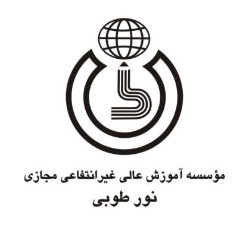 فرم درخواست مجوز اضافه سنوات و تمدید پایان‌نامه کارشناسی‌ارشد ناپیوستهفرم درخواست مجوز اضافه سنوات و تمدید پایان‌نامه کارشناسی‌ارشد ناپیوستهفرم درخواست مجوز اضافه سنوات و تمدید پایان‌نامه کارشناسی‌ارشد ناپیوستهدانشجوی گرامی تکمیل همه بخشهای فرم در نرم افزار WORD ضروری است.کلیه مکاتبات با کارشناس تحصیلات تکمیلی از طریق ایمیل  pazhoohesh.nooretouba.ac.ir@gmail.com  امکان‌پذیر است.دانشجوی گرامی تکمیل همه بخشهای فرم در نرم افزار WORD ضروری است.کلیه مکاتبات با کارشناس تحصیلات تکمیلی از طریق ایمیل  pazhoohesh.nooretouba.ac.ir@gmail.com  امکان‌پذیر است.دانشجوی گرامی تکمیل همه بخشهای فرم در نرم افزار WORD ضروری است.کلیه مکاتبات با کارشناس تحصیلات تکمیلی از طریق ایمیل  pazhoohesh.nooretouba.ac.ir@gmail.com  امکان‌پذیر است.نام و نام‌خانوادگي دانشجو: نام و نام‌خانوادگي دانشجو: شماره دانشجویي: شماره تلفن همراه: شماره تلفن همراه: کد ملی: رشته تحصیلی/گرایش: رشته تحصیلی/گرایش: نیمسال ورود:                          سال تحصیلی:                      تعداد واحد گذرانده:	تعداد واحد گذرانده:	معدل کل:استاد راهنما پایان‌نامه: استاد راهنما پایان‌نامه: تاریخ تصویب پرپوزال: دانشجواحتراما درخواست مجوز اضافه سنوات در مقطع کارشناسی ارشد را دارم.     تاریخ و امضااحتراما درخواست مجوز اضافه سنوات در مقطع کارشناسی ارشد را دارم.     تاریخ و امضاکارشناس رشتهپرونده دانشجو کامل بوده و اطلاعات فوق مورد تایید است.نقص پرونده: (در صورت وجود)			تاریخ و امضا و مهرپرونده دانشجو کامل بوده و اطلاعات فوق مورد تایید است.نقص پرونده: (در صورت وجود)			تاریخ و امضا و مهرکارشناس مالی-دانشجوییدانشجوی فوق الذکر از نظر مالی تا این تاریخ تسویه حساب نموده است.تاریخ و امضا و مهردانشجوی فوق الذکر از نظر مالی تا این تاریخ تسویه حساب نموده است.تاریخ و امضا و مهراستاد راهنمانظر استاد راهنما پایان‌نامه متضمن توجیه و ذکر دلایل و تاریخ تقریبی دفاع: .................................................................................................................................................................................گزارش پيشرفت کار (دو ماهه) مبني بر اطلاع اینجانب از روند انجام مراحل پایان‌نامه تا کنون پیوست شده است.تاریخ و امضانظر استاد راهنما پایان‌نامه متضمن توجیه و ذکر دلایل و تاریخ تقریبی دفاع: .................................................................................................................................................................................گزارش پيشرفت کار (دو ماهه) مبني بر اطلاع اینجانب از روند انجام مراحل پایان‌نامه تا کنون پیوست شده است.تاریخ و امضامدیر گروهتاریخ و امضا و مهرتاریخ و امضا و مهرکارشناس مالی-دانشجوییدانشجوی فوق الذکر تسویه حساب نموده  و پذیرش درخواست مجوز اضافه سنوات ایشان از نظر این واحد بلامانع است.تاریخ و امضا و مهردانشجوی فوق الذکر تسویه حساب نموده  و پذیرش درخواست مجوز اضافه سنوات ایشان از نظر این واحد بلامانع است.تاریخ و امضا و مهرکارشناس تحصیلات تکمیلیطبق نظر شورای تحصیلات تکمیلی بر اساس جلسه مورخ .................................... با درخواست مجوز اضافه سنوات نامبرده □موافقت گردید. □موافقت نگردید.مجوز اضافه سنوات در نیمسال اول/دوم سال تحصیلی ................................در سامانه آموزشی (سما) ثبت و پایان‌نامه تمدید گردیده است.تاریخ و امضا و مهرطبق نظر شورای تحصیلات تکمیلی بر اساس جلسه مورخ .................................... با درخواست مجوز اضافه سنوات نامبرده □موافقت گردید. □موافقت نگردید.مجوز اضافه سنوات در نیمسال اول/دوم سال تحصیلی ................................در سامانه آموزشی (سما) ثبت و پایان‌نامه تمدید گردیده است.تاریخ و امضا و مهر